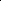 Lesson PlanName of FacultyName of FacultyName of Faculty:Uma Kakkar/RajeshDisciplineDisciplineDiscipline:Computer EnggSemesterSemesterSemester:4THSubjectSubject:Data Structure Using CLesson Plan Duration   :Lesson Plan Duration   :Lesson Plan Duration   :Lesson Plan Duration   :15 Weeks ( From January 2019 to April 2019)15 Weeks ( From January 2019 to April 2019)15 Weeks ( From January 2019 to April 2019)15 Weeks ( From January 2019 to April 2019)WeekTheoryPracticalLectureTopicPrPrTopicDay(including assignment/test )(including assignment/test )DayDay1st1stProblem solving concept, top down and bottom updesign, structured programmingProblem solving concept, top down and bottom updesign, structured programming11Insertion and deletion in an array1st1stProblem solving concept, top down and bottom updesign, structured programmingProblem solving concept, top down and bottom updesign, structured programming11Insertion and deletion in an array1stProblem solving concept, top down and bottom updesign, structured programmingProblem solving concept, top down and bottom updesign, structured programming11Insertion and deletion in an array1st2ndConcept of data types, variables and constantsConcept of data types, variables and constants11Insertion and deletion in an array1st2ndConcept of data types, variables and constantsConcept of data types, variables and constants11Insertion and deletion in an array1st2ndConcept of data types, variables and constantsConcept of data types, variables and constants11Insertion and deletion in an array1st2ndConcept of data types, variables and constantsConcept of data types, variables and constants11Insertion and deletion in an array1st2ndConcept of data types, variables and constantsConcept of data types, variables and constants11Insertion and deletion in an array1st3rdConcept of pointer variables and constants,Concept of pointer variables and constants,22-----Same-----1st3rdConcept of pointer variables and constants,Concept of pointer variables and constants,22-----Same-----1st3rdConcept of pointer variables and constants,Concept of pointer variables and constants,22-----Same-----1st3rdConcept of pointer variables and constants,Concept of pointer variables and constants,22-----Same-----1st3rdConcept of pointer variables and constants,Concept of pointer variables and constants,22-----Same-----1st3rdConcept of pointer variables and constants,Concept of pointer variables and constants,22-----Same-----2nd4thConcept of Arrays,Concept of Arrays,33The addition of two matrices usingfunctions2nd4thConcept of Arrays,Concept of Arrays,33The addition of two matrices usingfunctions2nd4thConcept of Arrays,Concept of Arrays,33The addition of two matrices usingfunctions2nd5thSingle dimensional arraySingle dimensional array44 -----Same-----2nd6thTwo dimensional arrayTwo dimensional array44 -----Same-----2nd6th44 -----Same-----3rd7thStorage Representation of Multi  dimensional Array Storage Representation of Multi  dimensional Array 55The Multiplication of two matrices 8th8thOperations on arrayOperations on arrayOperations on arrayOperations on array9thsearching,searching,66The linear search 9thsearching,searching,66The linear search searching,searching,66The linear search 4th10thtraversing, ,77,binary search11thInsertingInserting77,binary search11thInsertingInserting77,binary search11thInsertingInserting77,binary search11thInsertingInserting77,binary search12thdeletingdeleting88-----same-----12thdeletingdeleting88-----same-----12thdeletingdeleting88-----same-----5th13thIntroduction to linked list and double linked listIntroduction to linked list and double linked list99Insertion and deletion ofRepresentation of linked lists in MemoryRepresentation of linked lists in Memoryelements in linked14thlist15thOperations of Linked list ,Traversing a linked listOperations of Linked list ,Traversing a linked list1010Insertion and Deletion ofelements in doubly linked list15thOperations of Linked list ,Traversing a linked listOperations of Linked list ,Traversing a linked list1010Insertion and Deletion ofelements in doubly linked list15thOperations of Linked list ,Traversing a linked listOperations of Linked list ,Traversing a linked list1010Insertion and Deletion ofelements in doubly linked list15thOperations of Linked list ,Traversing a linked listOperations of Linked list ,Traversing a linked list1010Insertion and Deletion ofelements in doubly linked list15thOperations of Linked list ,Traversing a linked listOperations of Linked list ,Traversing a linked list1010Insertion and Deletion ofelements in doubly linked list6th16thRevisionRevision1111Insertion and deletion of16thRevisionRevision1111elements in doubly16thRevisionRevision1111linked list17thInsertion and deletion into linked list (At first Node,Specified Position, Last )Insertion and deletion into linked list (At first Node,Specified Position, Last )1212-----same------17thInsertion and deletion into linked list (At first Node,Specified Position, Last )Insertion and deletion into linked list (At first Node,Specified Position, Last )1212-----same------17thInsertion and deletion into linked list (At first Node,Specified Position, Last )Insertion and deletion into linked list (At first Node,Specified Position, Last )1212-----same------18thApplication of linked listsApplication of linked lists1212-----same------18thApplication of linked listsApplication of linked lists1212-----same------18th1212-----same------7th19thDoubly linked listsDoubly linked lists1313Viva-Voce20thTraversing a doubly linked listsTraversing a doubly linked lists1313Viva-Voce21stInsertion and deletion into doubly linked listsInsertion and deletion into doubly linked lists1414Viva-Voce8th22ndIntroduction to stacks, Representation of stacks withIntroduction to stacks, Representation of stacks with1515Fibbonacii series with recursion and without recursion22ndarray and Linked Listarray and Linked List1515Fibbonacii series with recursion and without recursion1515Fibbonacii series with recursion and without recursion23rdImplementation of stacksImplementation of stacks1616Push and Pop operation in stack24thApplication of stacks: Polish NotationsApplication of stacks: Polish Notations1616Push and Pop operation in stack24thPush and Pop operation in stack9th25thConverting Infix to Post Fix Notation17-------same--------------same-------26thEvaluation of Post Fix Notation, Tower of Hanoi-------same--------------same-------26th-------same--------------same-------27thRecursion: Concept and Comparison between18The factorial of a given number with recursion and without recursionThe factorial of a given number with recursion and without recursionrecursion and Iteration10th28thIntroduction to queues, Implementation of queues19Insertion andDeletion ofelements in queueInsertion andDeletion ofelements in queueusing array algorithm19Insertion andDeletion ofelements in queueInsertion andDeletion ofelements in queue29thImplementation of queues using Linked List withalgorithm19Insertion andDeletion ofelements in queueInsertion andDeletion ofelements in queue29thImplementation of queues using Linked List withalgorithm19Insertion andDeletion ofelements in queueInsertion andDeletion ofelements in queue29thImplementation of queues using Linked List withalgorithm19Insertion andDeletion ofelements in queueInsertion andDeletion ofelements in queue29thImplementation of queues using Linked List withalgorithm19Insertion andDeletion ofelements in queueInsertion andDeletion ofelements in queue30thCircular Queues20Insertion and deleting ofelements in circularqueueInsertion and deleting ofelements in circularqueue30thCircular Queues20Insertion and deleting ofelements in circularqueueInsertion and deleting ofelements in circularqueue30thCircular Queues20Insertion and deleting ofelements in circularqueueInsertion and deleting ofelements in circularqueue30thCircular Queues20Insertion and deleting ofelements in circularqueueInsertion and deleting ofelements in circularqueue11th31stDe-queues21Program for binary search tree operation11th32ndConcept of Binary Trees, Concept of representation ofBinary Tree in memory2111th32ndConcept of Binary Trees, Concept of representation ofBinary Tree in memory2111th32ndConcept of Binary Trees, Concept of representation ofBinary Tree in memory2111th33rdRevision22The linear search procedures tosearch an elementin given listThe linear search procedures tosearch an elementin given list11th33rdRevision22The linear search procedures tosearch an elementin given listThe linear search procedures tosearch an elementin given list12th34thTraversing Binary Trees (Pre order, Post order and Inorder)23Traversing of treeTraversing Binary Trees (Pre order, Post order and Inorder)2335thSearching,2336thinserting in binary search trees24Program for binary search tree operaion13th37thdeleting in binary search trees25Quick sort techniqueQuick sort technique13th38thIntroduction to sorting and searching25Quick sort techniqueQuick sort technique13th38thIntroduction to sorting and searchingQuick sort techniqueQuick sort technique13th38thIntroduction to sorting and searchingQuick sort techniqueQuick sort technique13th39thLinear and Binary Search algorithm26-----same-----------same------13thLinear and Binary Search algorithm26-----same-----------same------13thLinear and Binary Search algorithm26-----same-----------same------13thLinear and Binary Search algorithm26-----same-----------same------14th40th Bubble Sort27The bubble sortThe bubble sort41stInsertion Sorttechniques42ndSelection Sort28The selection sortThe selection sorttechniques15th43rdMerge Sort29The merge sort technique44thQuick  Sort45thHeap Sort30Viva-Voce